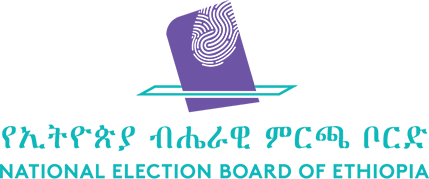 የመራጮች ትምህርት የመስጠት ፈቃድ ለማሳደስ ለኢትዮጵያ ብሔራዊ ምርጫ ቦርድ የሚቀርብ ማመልከቻ የሲቪል ማህበረሰብ ድርጅቱ ስም…………………………………………………………የምዝገባ የምስክር ወረቀት ቁጥር (ካለ)…………………………………………………(የምዝገባ ሰርተፊኬት ቅጂ ይያያዛል)የድርጅቱ ዋና መ/ቤት አድራሻክልል………………………...ዞን ………………………….ወረዳ…………………………. ቀበሌ……………………………. የ/ቤ.ቁ ……… ስልክ ቁጥር ……………………………………..ኢሜይል …………………………………………….ድርጅቱን ወክሎ ከብሔራዊ ምርጫ ቦርድ ጋር የሚሰራ (ኮንታክት ፐርሰን)ስም …………………………………………………….ኃላፊነት …………….………………………………. ስልክ ቁ.  ……………………...…………………..       				   ኢሜይል …………………………………………..በስድስተኛው አገራዊ ምርጫ የመራጮች ትምህርት የሰጡባቸው አካባቢዎች ዝርዝርድርጅቱ ህዝበ ውሳኔውን በተመለከተ ትምህርት የሚሰጥባቸው ቦታዎችደርጅቱን በመወከል በየደረጃው የሚሰሩ የአሰተባባሪዎች እና የአሰልጣኞች ብዛት (ቦርዱ ባዘጋጀው አባሪ ቅጽ የእያንዳንዱ አሰተባባሪና አሰልጣኝ ስም፣ አድራሻና ዝርዝር መረጃ ተያይዞ መቅረብ ይኖርበታል) ድርጅቱ ሊደርሳቸው የሚያስባቸው ክፍሎች ካሉ ይዘርዘር (ምሳሌ፡- ሴቶች፣ ወጣቶች፣ የአካል  ጉዳተኞች፣ አነስተኛ ቁጥር ያላቸው የማህበረሰብ ክፍሎች ፣ የአገር ውስጥ ተፈናቃዮች) ………………………………………………………………………………………………………………………………………………………………………………………………………………………………………………………………………………………………………………………………………………………………………………የሲቪል ማህበረሰብ ድርጅቱ በገጽ ለገጽ የመራጮች ትምህርት የሚሰማራ ከሆነ የስልጠና እቅድ እና ለስራ የሚያስፈልግ በጀት ተያይዞ (ቀርቧል/አልቀረበም) (በአንዱ አማራጭ ስር ይሰመር) የድርጅቱ የገንዘብ አቅምና ምንጭ (በእቅድ ደረጃ ብቻ ያለ ከሆነ ይገለጽ) 1. ከአባልነት መዋጮ ……………………………………..  በአመት2. ከለጋሽ ድርጅቶች ……………………………………….  በአመት3. ከገቢ ማሰባሰቢያ እንቅስቃሴዎች…….…………………..  በአመት4. ሌሎች ገቢዎች …………………………………………… በአመት  ድርጅቱ የሚጠቀማቸው የትምህርት አሰጣጥ ዘዴዎች፡ (ገጽ ለገጽ፣ ብዙሃን መገናኛ፣ ድራማ፣ ሙዚቃ ወይም ሌሎች መሰል የፈጠራ ስራዎች መንገዶች) - ብዙሃን መገናኛ ብዙሃን መገናኛ የሚጠቀም ከሆነ አይነቱ ይገለጽ………………………………………………………………………………………………………………………………………………………………………………………………………………………………………………………………………………………………………………………………………………………………………………የአመልካች ድርጅት ኃላፊ ስም………………………………………………ኃላፊነት ……………….………………………… ፊርማ………………..……………………………የድርጅቱ ማህተም….……………………………..ቀን………………………………………………ክልልዞንወረዳ123ዞንወረዳ/ልዩ ወረዳቀበሌ123አሰተባባሪዎችአሰልጣኞች (ለገፅ ለገፅ ብቻ)ብዛት